Agradeceremos complete y devuelva por correo electrónico a wbdr@wfh.org. Programa de apoyo a la investigación del Registro Mundial de Trastornos de la Coagulación (RMTC) de la FMHPROPUESTA DE INVESTIGACIÓNSolo serán elegibles propuestas que utilicen datos del RMTC.Programa de apoyo a la investigación del Registro Mundial de Trastornos de la Coagulación (RMTC) de la FMHPROPUESTA DE INVESTIGACIÓNSolo serán elegibles propuestas que utilicen datos del RMTC.Programa de apoyo a la investigación del Registro Mundial de Trastornos de la Coagulación (RMTC) de la FMHPROPUESTA DE INVESTIGACIÓNSolo serán elegibles propuestas que utilicen datos del RMTC.Programa de apoyo a la investigación del Registro Mundial de Trastornos de la Coagulación (RMTC) de la FMHPROPUESTA DE INVESTIGACIÓNSolo serán elegibles propuestas que utilicen datos del RMTC.TÍTULO DEL PROYECTOTÍTULO DEL PROYECTOTÍTULO DEL PROYECTOTÍTULO DEL PROYECTODIRECTOR / SOLICITANTE DEL CTHNombre: [apellido(s), nombre(s)]: Título: Dirección postal (calle, número, ciudad, estado/provincia, código postal, país):Tel.: (código de país, código de área, número telefónico y extensión):  Fax:             Correo-e: DIRECTOR / SOLICITANTE DEL CTHNombre: [apellido(s), nombre(s)]: Título: Dirección postal (calle, número, ciudad, estado/provincia, código postal, país):Tel.: (código de país, código de área, número telefónico y extensión):  Fax:             Correo-e: DIRECTOR / SOLICITANTE DEL CTHNombre: [apellido(s), nombre(s)]: Título: Dirección postal (calle, número, ciudad, estado/provincia, código postal, país):Tel.: (código de país, código de área, número telefónico y extensión):  Fax:             Correo-e: DIRECTOR / SOLICITANTE DEL CTHNombre: [apellido(s), nombre(s)]: Título: Dirección postal (calle, número, ciudad, estado/provincia, código postal, país):Tel.: (código de país, código de área, número telefónico y extensión):  Fax:             Correo-e: CENTRO DE TRATAMIENTO DE HEMOFILIA DEL SOLICITANTENombre: Nombre del director del CTH: Dirección postal (calle, número, ciudad, estado/provincia, código postal, país):CENTRO DE TRATAMIENTO DE HEMOFILIA DEL SOLICITANTENombre: Nombre del director del CTH: Dirección postal (calle, número, ciudad, estado/provincia, código postal, país):CENTRO DE TRATAMIENTO DE HEMOFILIA DEL SOLICITANTENombre: Nombre del director del CTH: Dirección postal (calle, número, ciudad, estado/provincia, código postal, país):CENTRO DE TRATAMIENTO DE HEMOFILIA DEL SOLICITANTENombre: Nombre del director del CTH: Dirección postal (calle, número, ciudad, estado/provincia, código postal, país):Funcionario de la organizaciónNombre [apellido(s), nombre(s)]: Título: Dirección postal (calle, número, ciudad, estado/provincia, código postal, país):Tel.: (Código del país y ciudad, número telefónico y extensión): Fax:             Correo-e: Funcionario de la organizaciónNombre [apellido(s), nombre(s)]: Título: Dirección postal (calle, número, ciudad, estado/provincia, código postal, país):Tel.: (Código del país y ciudad, número telefónico y extensión): Fax:             Correo-e: Funcionario de la organizaciónNombre [apellido(s), nombre(s)]: Título: Dirección postal (calle, número, ciudad, estado/provincia, código postal, país):Tel.: (Código del país y ciudad, número telefónico y extensión): Fax:             Correo-e: Funcionario de la organizaciónNombre [apellido(s), nombre(s)]: Título: Dirección postal (calle, número, ciudad, estado/provincia, código postal, país):Tel.: (Código del país y ciudad, número telefónico y extensión): Fax:             Correo-e: DIRECTOR / SOLICITANTE DEL CTH: Certifico que las declaraciones son ciertas, completas y exactas. Acepto la responsabilidad de la conducta científica del proyecto y estoy de acuerdo en proporcionar los informes de avances y final requeridos, si la FMH otorgara una subvenciónNombre: 	Fecha:  Firma:  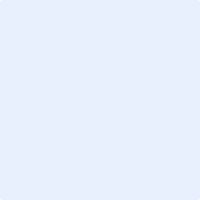 DIRECTOR / SOLICITANTE DEL CTH: Certifico que las declaraciones son ciertas, completas y exactas. Acepto la responsabilidad de la conducta científica del proyecto y estoy de acuerdo en proporcionar los informes de avances y final requeridos, si la FMH otorgara una subvenciónNombre: 	Fecha:  Firma:  DIRECTOR / SOLICITANTE DEL CTH: Certifico que las declaraciones son ciertas, completas y exactas. Acepto la responsabilidad de la conducta científica del proyecto y estoy de acuerdo en proporcionar los informes de avances y final requeridos, si la FMH otorgara una subvenciónNombre: 	Fecha:  Firma:  DIRECTOR / SOLICITANTE DEL CTH: Certifico que las declaraciones son ciertas, completas y exactas. Acepto la responsabilidad de la conducta científica del proyecto y estoy de acuerdo en proporcionar los informes de avances y final requeridos, si la FMH otorgara una subvenciónNombre: 	Fecha:  Firma:  FUNCIONARIO DE LA INSTITUCIÓN/ORGANIZACIÓN: Certifico que las declaraciones son ciertas, completas y exactas.Nombre: 	Fecha: Firma: FUNCIONARIO DE LA INSTITUCIÓN/ORGANIZACIÓN: Certifico que las declaraciones son ciertas, completas y exactas.Nombre: 	Fecha: Firma: FUNCIONARIO DE LA INSTITUCIÓN/ORGANIZACIÓN: Certifico que las declaraciones son ciertas, completas y exactas.Nombre: 	Fecha: Firma: FUNCIONARIO DE LA INSTITUCIÓN/ORGANIZACIÓN: Certifico que las declaraciones son ciertas, completas y exactas.Nombre: 	Fecha: Firma: RESUMEN DEL PROYECTORESUMEN DEL PROYECTORESUMEN DEL PROYECTORESUMEN DEL PROYECTODuración del proyecto:Un año Dos años Duración del proyecto:Un año Dos años Fecha de inicio: Fecha de conclusión: Número total de personas con hemofilia (PCH) A, B o de tipo desconocido identificadas en su centro de tratamiento de hemofilia (CTH): Número total de personas con hemofilia (PCH) A, B o de tipo desconocido identificadas en su centro de tratamiento de hemofilia (CTH): Número total de personas con hemofilia (PCH) A, B o de tipo desconocido identificadas en su centro de tratamiento de hemofilia (CTH): Número total de personas con hemofilia (PCH) A, B o de tipo desconocido identificadas en su centro de tratamiento de hemofilia (CTH): Estado actual de participación en el Registro Mundial de Trastornos de la Coagulación (RMTC) de la FMH:Registrado con el RMTC: Se presentó solicitud de aprobación ética para el RMTC: Se obtuvo la aprobación ética: Se inició la inscripción de pacientes: Estado actual de participación en el Registro Mundial de Trastornos de la Coagulación (RMTC) de la FMH:Registrado con el RMTC: Se presentó solicitud de aprobación ética para el RMTC: Se obtuvo la aprobación ética: Se inició la inscripción de pacientes: Estado actual de participación en el Registro Mundial de Trastornos de la Coagulación (RMTC) de la FMH:Registrado con el RMTC: Se presentó solicitud de aprobación ética para el RMTC: Se obtuvo la aprobación ética: Se inició la inscripción de pacientes: Estado actual de participación en el Registro Mundial de Trastornos de la Coagulación (RMTC) de la FMH:Registrado con el RMTC: Se presentó solicitud de aprobación ética para el RMTC: Se obtuvo la aprobación ética: Se inició la inscripción de pacientes: PROPUESTA DE INVESTIGACIÓNPROPUESTA DE INVESTIGACIÓNPROPUESTA DE INVESTIGACIÓNPROPUESTA DE INVESTIGACIÓNAntecedentes (Describa brevemente las necesidades de investigación en su país; por ejemplo, ¿qué problema de la hemofilia es el que desea abordar?, ¿cuál es la situación actual de su CTH/país en relación con la hemofilia?, ¿por qué es importante esta investigación?).Antecedentes (Describa brevemente las necesidades de investigación en su país; por ejemplo, ¿qué problema de la hemofilia es el que desea abordar?, ¿cuál es la situación actual de su CTH/país en relación con la hemofilia?, ¿por qué es importante esta investigación?).Antecedentes (Describa brevemente las necesidades de investigación en su país; por ejemplo, ¿qué problema de la hemofilia es el que desea abordar?, ¿cuál es la situación actual de su CTH/país en relación con la hemofilia?, ¿por qué es importante esta investigación?).Antecedentes (Describa brevemente las necesidades de investigación en su país; por ejemplo, ¿qué problema de la hemofilia es el que desea abordar?, ¿cuál es la situación actual de su CTH/país en relación con la hemofilia?, ¿por qué es importante esta investigación?).Pregunta de investigación (Una oración con la pregunta de investigación que pretende responder; la pregunta de investigación deberá basarse en los datos de su CTH en el RMTC).Pregunta de investigación (Una oración con la pregunta de investigación que pretende responder; la pregunta de investigación deberá basarse en los datos de su CTH en el RMTC).Pregunta de investigación (Una oración con la pregunta de investigación que pretende responder; la pregunta de investigación deberá basarse en los datos de su CTH en el RMTC).Pregunta de investigación (Una oración con la pregunta de investigación que pretende responder; la pregunta de investigación deberá basarse en los datos de su CTH en el RMTC).Métodos (¿Qué metodología utilizará para lograr su objetivo de investigación? Por ejemplo, diseño del estudio, número de pacientes, métodos de recolección de datos, planes de análisis de los datos, y cualquier esfuerzo de colaboración con otros CTH).Métodos (¿Qué metodología utilizará para lograr su objetivo de investigación? Por ejemplo, diseño del estudio, número de pacientes, métodos de recolección de datos, planes de análisis de los datos, y cualquier esfuerzo de colaboración con otros CTH).Métodos (¿Qué metodología utilizará para lograr su objetivo de investigación? Por ejemplo, diseño del estudio, número de pacientes, métodos de recolección de datos, planes de análisis de los datos, y cualquier esfuerzo de colaboración con otros CTH).Métodos (¿Qué metodología utilizará para lograr su objetivo de investigación? Por ejemplo, diseño del estudio, número de pacientes, métodos de recolección de datos, planes de análisis de los datos, y cualquier esfuerzo de colaboración con otros CTH).Resultados esperados (Un párrafo acerca de lo que espera encontrar mediante su análisis de los datos).Resultados esperados (Un párrafo acerca de lo que espera encontrar mediante su análisis de los datos).Resultados esperados (Un párrafo acerca de lo que espera encontrar mediante su análisis de los datos).Resultados esperados (Un párrafo acerca de lo que espera encontrar mediante su análisis de los datos).Plan de uso de datos (¿Cómo planea usar los resultados de su investigación/estudio? Por ejemplo, los datos pueden utilizarse para publicación, para incidir en políticas públicas o para actividades de cabildeo basadas en pruebas científicas).Plan de uso de datos (¿Cómo planea usar los resultados de su investigación/estudio? Por ejemplo, los datos pueden utilizarse para publicación, para incidir en políticas públicas o para actividades de cabildeo basadas en pruebas científicas).Plan de uso de datos (¿Cómo planea usar los resultados de su investigación/estudio? Por ejemplo, los datos pueden utilizarse para publicación, para incidir en políticas públicas o para actividades de cabildeo basadas en pruebas científicas).Plan de uso de datos (¿Cómo planea usar los resultados de su investigación/estudio? Por ejemplo, los datos pueden utilizarse para publicación, para incidir en políticas públicas o para actividades de cabildeo basadas en pruebas científicas).PLAN DEL PROYECTO Y CALENDARIO (Describa brevemente las principales actividades del proyecto y el calendario para realizarlas).PLAN DEL PROYECTO Y CALENDARIO (Describa brevemente las principales actividades del proyecto y el calendario para realizarlas).PLAN DEL PROYECTO Y CALENDARIO (Describa brevemente las principales actividades del proyecto y el calendario para realizarlas).PLAN DEL PROYECTO Y CALENDARIO (Describa brevemente las principales actividades del proyecto y el calendario para realizarlas).PRESUPUESTO DEL PROYECTO (máximo 1 página): Proporcione un presupuesto completo y detallado para el proyecto. Los fondos deben aplicarse a los costos directos del programa o proyecto de investigación al que se otorgue el apoyo financiero. Esto puede incluir cualquier parte del proceso de aprobación del RMTC o del proceso de gestión de datos: obtención de la aprobación ética, recolección de datos, ingreso de los datos al RMTC, depuración de los datos, análisis de los datos o redacción de informes. Además, esto puede abarcar personal, materiales e insumos, y acceso a internet. Esto no incluye: salarios del investigador o del personal médico, gastos de viaje o reembolsos a la clínica. Cualesquiera costos administrativos deberán incluirse en el presupuesto de su proyecto.PRESUPUESTO DEL PROYECTO (máximo 1 página): Proporcione un presupuesto completo y detallado para el proyecto. Los fondos deben aplicarse a los costos directos del programa o proyecto de investigación al que se otorgue el apoyo financiero. Esto puede incluir cualquier parte del proceso de aprobación del RMTC o del proceso de gestión de datos: obtención de la aprobación ética, recolección de datos, ingreso de los datos al RMTC, depuración de los datos, análisis de los datos o redacción de informes. Además, esto puede abarcar personal, materiales e insumos, y acceso a internet. Esto no incluye: salarios del investigador o del personal médico, gastos de viaje o reembolsos a la clínica. Cualesquiera costos administrativos deberán incluirse en el presupuesto de su proyecto.PRESUPUESTO DEL PROYECTO (máximo 1 página): Proporcione un presupuesto completo y detallado para el proyecto. Los fondos deben aplicarse a los costos directos del programa o proyecto de investigación al que se otorgue el apoyo financiero. Esto puede incluir cualquier parte del proceso de aprobación del RMTC o del proceso de gestión de datos: obtención de la aprobación ética, recolección de datos, ingreso de los datos al RMTC, depuración de los datos, análisis de los datos o redacción de informes. Además, esto puede abarcar personal, materiales e insumos, y acceso a internet. Esto no incluye: salarios del investigador o del personal médico, gastos de viaje o reembolsos a la clínica. Cualesquiera costos administrativos deberán incluirse en el presupuesto de su proyecto.AÑO 1AÑO 2PERSONALGESTIÓN DE DATOSAprobación éticaRecolección de datosIngreso de datosDepuración de datosAnálisis de datosRedacción de informesMATERIALES E INSUMOSOTROSTOTAL ANUALPRESUPUESTO TOTAL